Priloga 5 k Politiki odprtega dostopa do raziskovalne infrastrukture Fakultete za logistiko Univerze v Mariboru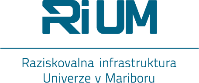 Vprašalnik o zagotavljanju kakovosti odprtega dostopa do Raziskovalne infrastrukture Univerze v MariboruVprašalnik o zagotavljanju kakovosti odprtega dostopa do Raziskovalne infrastrukture Univerze v MariboruQuestionnaire about the quality of open access to RiUMQuestionnaire about the quality of open access to RiUMZa namen spremljanja zagotavljanja kakovosti odprtega dostopa do raziskovalne infrastrukture UM (RiUM) prosimo za vaše odgovore na spodnja vprašanja.Za namen spremljanja zagotavljanja kakovosti odprtega dostopa do raziskovalne infrastrukture UM (RiUM) prosimo za vaše odgovore na spodnja vprašanja.For the purpose of monitoring the quality assurance of open access to research infrastructure (RiUM), please answer the questions below.For the purpose of monitoring the quality assurance of open access to research infrastructure (RiUM), please answer the questions below.Ime in priimekName and SurnameNaziv in naslov institucije v okviru katere opravljate raziskavo na RiUM.Name and address of the institution within which you are conducting research on the RiUM.Naziv uporabljene raziskovalne opremeName of the used research equipmentNamen uporabe izbrane raziskovalne opremeIntended use of the selected research equipmentKako ste izvedeli za spletno aplikacijo Baza raziskovalne infrastrukture UM (BRiUM)? Where did you hear about the  UM Database for research infrastructure  (BRiUM) web application?Bi lahko za potrebe svojega dela dostopali po načelu odprtosti do primerljive RI neodvisno od spletne aplikacije BRiUM?Could you access comparable RI independently of the BRiUM web application for the purposes of your work?Če ste odgovorili z ne, prosimo, na kratko pojasnite, zakaj.If your answer was no, please briefly specify why.Spletna aplikacija BRiUM je namenjena pregledu odprtodostopne raziskovalne infrastrukture (RI UM), njenih lastnosti in kontaktnih podatkov. Menite, da ste prejeli ustrezne informacije, skladno z načeli odprtega dostopa do RI UM? The BRiUM web application is intended to provide an overview of the open-access research infrastructure (RI UM), its features and contact information. Would you say that you received adequate infomation in line with the principles of open access to RI UM?Spletna aplikacija BRiUM je namenjena možnosti rezervacij odprtodostopne RI UM. Menite, da so navodila/usmeritve za rezervacijo RI jasne in skladne z načeli odprtega dostopa RI UM?The BRiUM web application is intended to provide the possibility of booking open-access RI UM. Do you think that the instructions / guidelines for RI reservation are clear and in line with the principles of RI UM open access?Prosimo ocenite storitve, ki jih nudimo v okviru spletne aplikacije BRiUM, z vrednostmi od 0 do 4 (0=zelo slabo; 1=slabo; 2= zadovoljivo; 3=dobro; 4= zelo dobro) in zapišite koristi ter predloge za izboljšave.Prosimo ocenite storitve, ki jih nudimo v okviru spletne aplikacije BRiUM, z vrednostmi od 0 do 4 (0=zelo slabo; 1=slabo; 2= zadovoljivo; 3=dobro; 4= zelo dobro) in zapišite koristi ter predloge za izboljšave.Please rate the services we offer within the BRiUM web application with values ​​from 0 to 4 (0 = very poor; 1 = poor; 2 = satisfactory; 3 = good; 4 = very good) and write down the benefits and suggestions for improvements.Please rate the services we offer within the BRiUM web application with values ​​from 0 to 4 (0 = very poor; 1 = poor; 2 = satisfactory; 3 = good; 4 = very good) and write down the benefits and suggestions for improvements.Jasnost in preglednost spletne aplikacije BRiUM.Clear and well-structured  BRiUM web application.Enostavnost postopka prijave v spletno aplikacijo BRiUM.Simplicity of the application process in the BRiUM web application.Obseg zahtevanih dokazil.Scope of evidence required.Strokovna in tehnična podpora spletne aplikacije BRiUM.Professional and technical support of the BRiUM web application.Prosimo, ocenite celovito storitev spletne aplikacije BRiUM.Please evaluate the overall service provided by the BRiUM web application.Če je vaša ocena ovrednotena z manj kot 3, prosimo, na kratko pojasnite, zakaj.If your evaluation is below the score of 3, please briefly explain why.Drugo (prosimo, zapišite druga opažanja).Other (please write down other observations).Prosimo, na kratko zapišite prednosti/koristi spletne aplikacije BRiUM.Please shortly comment on the advantages/ benefits of the BRiUM web application.Prosimo za predloge izboljšav spletne aplikacije BRiUM.Please write your suggestions for improvement.